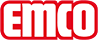 emco Bauemco PLAZA z gumijastim vložkom 542 SGtip542 SGobremenitevextremno++nosilni profilstena iz močnega aluminija s protihrupno izolacijo na spodnji stanica. Višina (mm)42nastopna ploskevvgradni, odporni, vremensko vzdržni profilirani gumijasti vložki.standarden razmik med profili ca. (mm)5 ,distančniki iz gumeavtomatski sistemi vratVrtljiva vrata so dobavljiva v 3 mm v skladu s standardom DIN EN 16005barvečrnagorljivostNa željo je komplet predpražnika dobavljiv s protipožarnimi lastnostmi v skladu s standardom EN 13501 razreda Bfl-s1(za doplačilo).povezavas plastiko ovito jekleno vrvicogarancija4 leta garancijeGarancijski pogoji so na voljo na spletni povezavi:izmereŠirina predpražnika:.........................mm (dolžina palice)Globina palice:.........................mm (smer hoje)kontaktMEDI-A-NORM D.O.O. · CESTA V MESTNI LOG 28 · 1000 LJUBLJANA · Slovenija · Tel. (+386) 51 435 159 · info@emco.si · www.emco-bau.com